ΣΥΛΛΟΓΟΣ ΕΚΠΑΙΔΕΥΤΙΚΩΝ Π. Ε.          ΑΜΑΡΟΥΣΙΟΥ                                                                          Μαρούσι 26 – 1 – 2017 Ταχ. Δ/νση: Κηφισιάς 211                                                                         Αρ. Πρ. : 50 Τ.Κ.  15124 Μαρούσι Τηλ. : 210 8020697Fax :  210 8028620  Πληροφορίες: κος Πολυχρονιάδης Δ. (6945394406)                                                                  Δικτυακός τόπος: http//: www.syllogosekpaideutikonpeamarousiou.gr     ΨΗΦΙΣΜΑΤο Δ. Σ. του Συλλόγου Εκπ/κών Π. Ε. Αμαρουσίου εκφράζει την αμέριστη συμπαράστασή του στους αιρετούς του Π.Υ.Σ.Π.Ε. Γ΄ Αθήνας, συναδέλφους, Παντελή Βαϊνά και Γ. Χρόνη οι οποίοι δικάζονται  στις 2 – 2 – 2017.    Υπενθυμίζουμε ότι οι συνάδελφοι – αιρετοί  έχουν μηνυθεί από υποψήφιους διευθυντές μετά από τις κρίσεις των διευθυντών του 2011!! Οι κατηγορίες εναντίων τους είναι σοβαρότατες και αφορούν «παράβαση καθήκοντος » - «κατάχρηση εξουσίας» και όλα αυτά γιατί βαθμολόγησαν με πολύ χαμηλό βαθμό υποψήφιους διευθυντές!! Υπενθυμίζουμε ότι οι αιρετοί είχαν όλο το δικαίωμα να πράξουν έτσι και τους τιμά που στην βαθμολόγησή τους πήραν υπόψη τους τις καταγγελίες που είχαν εις βάρος τους οι συγκεκριμένοι υποψήφιοι για αυταρχική και αντισυναδελφική συμπεριφορά από Συλλόγους Α/θμιας Εκπαίδευσης της Γ΄ Αθήνας.    Για εμάς είναι σαφές ότι σε μια περίοδο διαρκούς ποινικοποίησης των αγώνων, σε μια περίοδο όπου έχουμε πολλαπλά κρούσματα άδικων διώξεων εκπαιδευτικών, σε μια περίοδο που οι «δανειστές» και η Τρόικα θέλουν να επιβάλλουν «συνδικαλιστικό νόμο», ο οποίος αφαιρεί συνδικαλιστικά δικαιώματα που κατακτήθηκαν με αγώνες, οι μηνύσεις, οι αγωγές και οι διώξεις σε βάρος των αιρετών του κλάδου εντάσσονται σε μια γενικότερη προσπάθεια απαξίωσης και καταστολής της συνδικαλιστικής δράσης.     Αυτός είναι ο λόγος για τον οποίο όλα αυτά τα χρόνια που κρατά η δικαστική περιπέτεια των Αιρετών έχει δημιουργηθεί ένα τεράστιο και συγκλονιστικό κύμα συμπαράστασης το οποίο απλώνεται σε ολόκληρη της Ελλάδα. Ζητάμε να σταματήσουν τώρα οι μηνύσεις και οι διώξεις.  Η ποινικοποίηση της συνδικαλιστικής δράσης δε θα περάσει.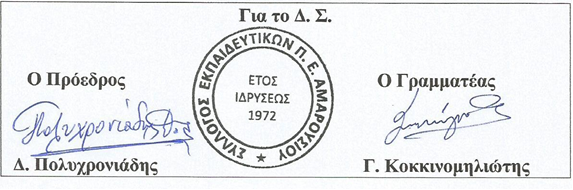 